Table 6.2.12.4.1 Requirements for accepted development - Township industry precinctRequirements for accepted developmentRequirements for accepted developmentE ComplianceYesNoCouncil confirmationGeneral requirementsGeneral requirementsGeneral requirementsGeneral requirementsExtensions to existing buildingsExtensions to existing buildingsRAD1Extensions to an existing building do not exceed 20% of the existing GFA on-site.RAD2Where involving an extension (building work) development retains elements which have cultural heritage, character or streetscape significance.Building heightBuilding heightRAD3Development does not exceed the maximum height identified on Overlay map - Building heights.SetbacksSetbacksRAD4Extensions to buildings maintain a minimum setback of:3m to the street frontage/s;5m to land not included in the Industry zone.LandscapingLandscapingRAD5Development does not result in a net reduction in established landscaping on the site.LightingLightingRAD6Artificial lighting on-site is directed and shielded in such a manner as not to exceed the recommended maximum values of light technical parameters for the control of obtrusive light given in Table 2.1 of the Australian Standard AS 4282 (1997) Control of Obtrusive Effects of Outdoor Lighting. Car parkingCar parkingRAD7On-site car parking is provided at a rate identified in Schedule 7 - Car parking.WasteWasteRAD8Bins and bin storage area/s are provided, designed and managed in accordance with Planning scheme policy – Waste.Hazardous ChemicalsHazardous ChemicalsRAD9All development that involves the storage or handling of hazardous chemicals listed in Schedule 9, Development involving hazardous chemicals, Table 9.0.1 Quantity thresholds for hazardous chemicals stored as accepted development subject to requirements complies with Table 9.0.3 Hazardous chemicals. RAD10Development does not involve the storage or handling of hazardous chemicals listed in Schedule 9, Development involving hazardous chemicals, Table 9.0.2 Hazardous chemicals assessable thresholds. Clearing of habitat trees where not located in the Environmental areas overlay mapClearing of habitat trees where not located in the Environmental areas overlay mapRAD11Development does not result in the damaging, destroyed or clearing of a habitat tree. This does not apply to:Clearing of a habitat tree located within an approved development footprint;Clearing of a habitat tree within 10m from a lawfully established building reasonably necessary for emergency access or immediately required in response to an accident or emergency; Clearing of a habitat tree reasonably necessary to remove or reduce the risk vegetation poses to serious personal injury or damage to infrastructure; Clearing of a habitat tree reasonably necessary to construct and maintain a property boundary fence and not exceed 4m in width either side of the fence where in the Rural , Rural residential and Environmental management and conservation zones.  In any other zone, clearing is not to exceed 2m in width either side of the fence; Clearing of a habitat tree reasonably necessary for the purpose of maintenance or works within a registered easement for public infrastructure or drainage purposes; Clearing of a habitat tree in accordance with a bushfire management plan prepared by a suitably qualified person, submitted to and accepted by Council; Clearing of a habitat tree associated with removal of recognised weed species, maintaining existing open pastures and cropping land, windbreaks, lawns or created gardens; Native forest practice where accepted development under Part 1, 1.7.7 Accepted development.Works requirementsWorks requirementsWorks requirementsWorks requirementsWorks requirementsWorks requirementsWorks requirementsUtilitiesUtilitiesUtilitiesRAD12Development is provided with an appropriate level of service and infrastructure in accordance with Planning scheme policy - Integrated design (Appendix A).Development is provided with an appropriate level of service and infrastructure in accordance with Planning scheme policy - Integrated design (Appendix A).AccessAccessAccessRAD13The frontage road is fully constructed to Council’s standards.Note - Roads are considered to be constructed in accordance with Council standards when there is sufficient pavement width, geometry and depth to comply with the requirements of Planning scheme policy - Integrated design and Planning scheme policy - Operational works inspection, maintenance and bonding procedures. Testing of the existing pavement may be required to confirm whether the existing works meet the standards in Planning scheme policy - Integrated design and Planning scheme policy - Operational works inspection, maintenance and bonding procedures.Note - Frontage roads include streets where no direct lot access is provided.The frontage road is fully constructed to Council’s standards.Note - Roads are considered to be constructed in accordance with Council standards when there is sufficient pavement width, geometry and depth to comply with the requirements of Planning scheme policy - Integrated design and Planning scheme policy - Operational works inspection, maintenance and bonding procedures. Testing of the existing pavement may be required to confirm whether the existing works meet the standards in Planning scheme policy - Integrated design and Planning scheme policy - Operational works inspection, maintenance and bonding procedures.Note - Frontage roads include streets where no direct lot access is provided.RAD14Any new or changes to existing crossovers and driveways are designed, located and constructed in accordance with:where for a Council-controlled road and associated with a Dwelling house:Planning scheme policy - Integrated design;where for a Council-controlled road and not associated with a Dwelling house:AS/NZS2890.1 Parking facilities Part 1: Off street car parking;AS/NZS 2890.2 - Parking facilities Part 2: Off-street commercial vehicle facilities;Planning scheme policy - Integrated design;Schedule 8 - Service vehicle requirements; where for a State-Controlled road, the Safe Intersection Sight Distance requirements in Austroads and the appropriate IPWEAQ standard drawings, or a copy of a Transport Infrastructure Act 1994, section 62 approval.Any new or changes to existing crossovers and driveways are designed, located and constructed in accordance with:where for a Council-controlled road and associated with a Dwelling house:Planning scheme policy - Integrated design;where for a Council-controlled road and not associated with a Dwelling house:AS/NZS2890.1 Parking facilities Part 1: Off street car parking;AS/NZS 2890.2 - Parking facilities Part 2: Off-street commercial vehicle facilities;Planning scheme policy - Integrated design;Schedule 8 - Service vehicle requirements; where for a State-Controlled road, the Safe Intersection Sight Distance requirements in Austroads and the appropriate IPWEAQ standard drawings, or a copy of a Transport Infrastructure Act 1994, section 62 approval.RAD15Any new or changes to existing internal driveways and access ways are designed and constructed in accordance with AS/NZS 2890.1 Parking Facilities Part 1: Off street car parking and the relevant standards in Planning scheme policy - Integrated design. Any new or changes to existing internal driveways and access ways are designed and constructed in accordance with AS/NZS 2890.1 Parking Facilities Part 1: Off street car parking and the relevant standards in Planning scheme policy - Integrated design. RAD16Access driveways, manoeuvring areas and loading facilities are sealed and provide for service vehicles listed in Schedule 8 - Service vehicle requirements for the relevant use. The on-site manoeuvring is to be in accordance with Schedule 8 - Service vehicle requirements.Access driveways, manoeuvring areas and loading facilities are sealed and provide for service vehicles listed in Schedule 8 - Service vehicle requirements for the relevant use. The on-site manoeuvring is to be in accordance with Schedule 8 - Service vehicle requirements.RAD17Access driveways, manoeuvring areas and loading facilities are constructed with reinforced concrete road pavements.  Concrete is to be designed in accordance with rigid road pavement design principles.Note - Pavements are to be designed by a RPEQ.Access driveways, manoeuvring areas and loading facilities are constructed with reinforced concrete road pavements.  Concrete is to be designed in accordance with rigid road pavement design principles.Note - Pavements are to be designed by a RPEQ.StormwaterStormwaterStormwaterRAD18Any new or changes to existing stormwater run-off from the site is conveyed to a point of lawful discharge without causing actionable nuisance to any person, property or premises in accordance with Planning scheme policy – Integrated design. Any new or changes to existing stormwater run-off from the site is conveyed to a point of lawful discharge without causing actionable nuisance to any person, property or premises in accordance with Planning scheme policy – Integrated design. RAD19 Development incorporates a 'deemed to comply solution' to manage stormwater quality where the development:is for an urban purpose that involves a land area of 2500m2 or greater; andwill result in:6 or more dwellings; oran impervious area greater than 25% of the net developable area.Note - The deemed to comply solution is to be designed, constructed, established and maintained in accordance with the requirements of Water by Design ‘Deemed to Comply Solutions - Stormwater Quality Management for South East Queensland’ and Planning scheme policy - Integrated design. Development incorporates a 'deemed to comply solution' to manage stormwater quality where the development:is for an urban purpose that involves a land area of 2500m2 or greater; andwill result in:6 or more dwellings; oran impervious area greater than 25% of the net developable area.Note - The deemed to comply solution is to be designed, constructed, established and maintained in accordance with the requirements of Water by Design ‘Deemed to Comply Solutions - Stormwater Quality Management for South East Queensland’ and Planning scheme policy - Integrated design.RAD20Development ensures that surface flows entering the premises from adjacent properties are not blocked, diverted or concentrated.Note - A report from a suitably qualified Registered Professional Engineer Queensland may be required certifying that the development does not increase the potential for significant adverse impacts on an upstream, downstream or surrounding premises.Development ensures that surface flows entering the premises from adjacent properties are not blocked, diverted or concentrated.Note - A report from a suitably qualified Registered Professional Engineer Queensland may be required certifying that the development does not increase the potential for significant adverse impacts on an upstream, downstream or surrounding premises.RAD21Development ensures that works (e.g. fences and walls) do not block, divert or concentrate the flow of stormwater to adjoining properties.Note - A report from a suitably qualified Registered Professional Engineer Queensland may be required certifying that the development does not increase the potential for significant adverse impacts on an upstream, downstream or surrounding premises.Development ensures that works (e.g. fences and walls) do not block, divert or concentrate the flow of stormwater to adjoining properties.Note - A report from a suitably qualified Registered Professional Engineer Queensland may be required certifying that the development does not increase the potential for significant adverse impacts on an upstream, downstream or surrounding premises.RAD22Stormwater drainage infrastructure (excluding detention and bio-retention systems) through or within private land is protected by easements in favour of Council (at no cost to Council).  Minimum easement widths are as follows:Note - Additional easement width may be required in certain circumstances in order to facilitate maintenance access to the stormwater system.Note - Refer to Planning scheme policy - Integrated design (Appendix C) for easement requirements over open channels.Stormwater drainage infrastructure (excluding detention and bio-retention systems) through or within private land is protected by easements in favour of Council (at no cost to Council).  Minimum easement widths are as follows:Note - Additional easement width may be required in certain circumstances in order to facilitate maintenance access to the stormwater system.Note - Refer to Planning scheme policy - Integrated design (Appendix C) for easement requirements over open channels.Site works and construction managementSite works and construction managementSite works and construction managementRAD23The site and any existing structures are to be maintained in a tidy and safe condition.The site and any existing structures are to be maintained in a tidy and safe condition.RAD24Development does not cause erosion or allow sediment to leave the site.Note - The International Erosion Control Association (Australasia) Best Practice Erosion and Sediment Control provides guidance on strategies and techniques for managing erosion and sedimentation.Development does not cause erosion or allow sediment to leave the site.Note - The International Erosion Control Association (Australasia) Best Practice Erosion and Sediment Control provides guidance on strategies and techniques for managing erosion and sedimentation.RAD25No dust emissions extend beyond the boundaries of the site during soil disturbances and construction works.No dust emissions extend beyond the boundaries of the site during soil disturbances and construction works.RAD26Existing street trees are protected and not damaged during works.Note - Where development occurs in the tree protection zone, measures and techniques as detailed in Australian Standard AS 4970 Protection of trees on developments sites are adopted and implemented.Existing street trees are protected and not damaged during works.Note - Where development occurs in the tree protection zone, measures and techniques as detailed in Australian Standard AS 4970 Protection of trees on developments sites are adopted and implemented.RAD27Any damage to Council land or infrastructure is repaired or replaced with the same materials, prior to plan sealing, or final building classification. Any damage to Council land or infrastructure is repaired or replaced with the same materials, prior to plan sealing, or final building classification. RAD28Construction traffic including contractor car parking is controlled in accordance with a traffic management plan, prepared in accordance with the Manual of Uniform Traffic Control Devices (MUTCD) to ensure all traffic movements to and from the site are safe.  Construction traffic including contractor car parking is controlled in accordance with a traffic management plan, prepared in accordance with the Manual of Uniform Traffic Control Devices (MUTCD) to ensure all traffic movements to and from the site are safe.  RAD29Any material dropped, deposited or spilled on the road(s) as a result of construction processes associated with the site are to be cleaned at all times. Any material dropped, deposited or spilled on the road(s) as a result of construction processes associated with the site are to be cleaned at all times. RAD30All native vegetation to be retained on-site is temporarily fenced or protected prior to and during development works.Note - No parking of vehicles or storage of machinery or goods is to occur in these areas during development worksAll native vegetation to be retained on-site is temporarily fenced or protected prior to and during development works.Note - No parking of vehicles or storage of machinery or goods is to occur in these areas during development worksRAD31Disposal of materials is managed in one or more of the following ways:all cleared vegetation, declared weeds, stumps, rubbish, car bodies, scrap metal and the like are removed and disposed of in a Council land fill facility; orall native vegetation with a diameter below 400mm is to be chipped and stored on-site.Note - No burning of cleared vegetation is permitted.Note - The chipped vegetation must be stored in an approved location.Disposal of materials is managed in one or more of the following ways:all cleared vegetation, declared weeds, stumps, rubbish, car bodies, scrap metal and the like are removed and disposed of in a Council land fill facility; orall native vegetation with a diameter below 400mm is to be chipped and stored on-site.Note - No burning of cleared vegetation is permitted.Note - The chipped vegetation must be stored in an approved location.RAD32All development works are carried out within the following times:Monday to Saturday (other than public holidays) between 6:30am and 6:30pm on the same day;no work is to be carried out on Sundays or public holidays.All development works are carried out within the following times:Monday to Saturday (other than public holidays) between 6:30am and 6:30pm on the same day;no work is to be carried out on Sundays or public holidays.EarthworksEarthworksEarthworksRAD33The total of all cut and fill on-site does not exceed 900mm in height.Figure - Cut and fill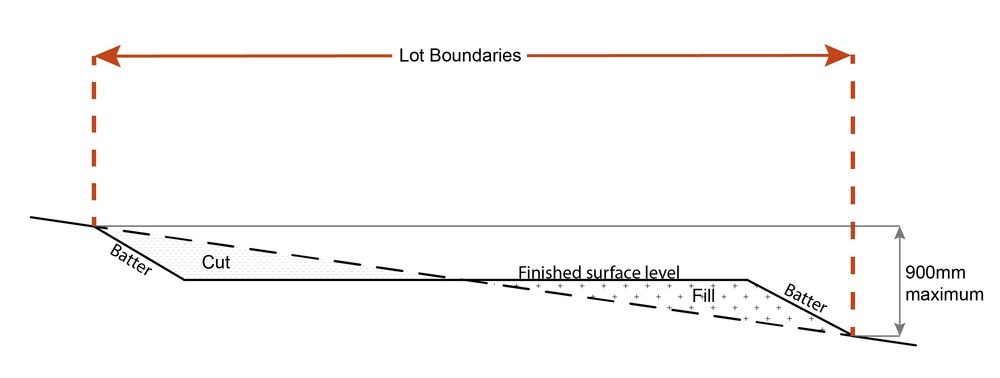 The total of all cut and fill on-site does not exceed 900mm in height.Figure - Cut and fillRAD34Cut and fill batters, (other than batters to dams and water impoundments), have a finished slope no steeper than the following:any cut batter is no steeper than 1V in 4H;any fill batter, (other than a compacted fill batter), is no steeper than 1V in 4H;any compacted fill batter is no steeper than 1V in 4H.Cut and fill batters, (other than batters to dams and water impoundments), have a finished slope no steeper than the following:any cut batter is no steeper than 1V in 4H;any fill batter, (other than a compacted fill batter), is no steeper than 1V in 4H;any compacted fill batter is no steeper than 1V in 4H.RAD35All cut and fill batters are provided with appropriate scour, erosion protection and run-off control measures including catch drains at the top of batters and lined batter drains as necessary.All cut and fill batters are provided with appropriate scour, erosion protection and run-off control measures including catch drains at the top of batters and lined batter drains as necessary.RAD36Stabilisation measures are provided, as necessary, to ensure long-term stability and low maintenance of steep slopes and batters.Note - Inspection and certification of steep slopes and batters may be required by a suitably qualified and experienced RPEQ.Stabilisation measures are provided, as necessary, to ensure long-term stability and low maintenance of steep slopes and batters.Note - Inspection and certification of steep slopes and batters may be required by a suitably qualified and experienced RPEQ.RAD37All fill and excavation is contained on-site and is free draining.All fill and excavation is contained on-site and is free draining.RAD38Earthworks undertaken on the development site are shaped in a manner which does not:prevent stormwater surface flow which, prior to commencement of the earthworks, passed onto the development site, from entering the land; or redirect stormwater surface flow away from existing flow paths; ordivert stormwater surface flow onto adjacent land (other than a road) in a manner which:concentrates the flow; or increases the flow rates of stormwater over the affected section of the adjacent land above the situation which existed prior to the diversion; orcauses actionable nuisance to any person, property or premises. Earthworks undertaken on the development site are shaped in a manner which does not:prevent stormwater surface flow which, prior to commencement of the earthworks, passed onto the development site, from entering the land; or redirect stormwater surface flow away from existing flow paths; ordivert stormwater surface flow onto adjacent land (other than a road) in a manner which:concentrates the flow; or increases the flow rates of stormwater over the affected section of the adjacent land above the situation which existed prior to the diversion; orcauses actionable nuisance to any person, property or premises. RAD39All fill placed on-site is:limited to that necessary for the approved use;clean and uncontaminated (i.e. no building waste, concrete, green waste, actual acid sulfate soils, potential acid sulfate soils or contaminated material etc.).All fill placed on-site is:limited to that necessary for the approved use;clean and uncontaminated (i.e. no building waste, concrete, green waste, actual acid sulfate soils, potential acid sulfate soils or contaminated material etc.).RAD40The site is prepared and the fill placed on-site in accordance with Australian Standard AS3798. Note - The fill is to be inspected and tested in accordance with Planning scheme policy - Operational works inspection, maintenance and bonding proceduresThe site is prepared and the fill placed on-site in accordance with Australian Standard AS3798. Note - The fill is to be inspected and tested in accordance with Planning scheme policy - Operational works inspection, maintenance and bonding proceduresRAD41No filling or excavation is undertaken in an easement issued in favour of Council or a public sector entity.Note - Public sector entity is defined in Schedule 2 of the Act.No filling or excavation is undertaken in an easement issued in favour of Council or a public sector entity.Note - Public sector entity is defined in Schedule 2 of the Act.RAD42Filling or excavation that would result in any of the following is not carried out on site: a reduction in cover over any Council or public sector entity infrastructure to less than 600mm;an increase in finished surface grade over, or within 1.5m on each side of, the Council or public sector entity infrastructure above that which existed prior to the filling or excavation works being undertaken;prevent reasonable access to Council or public sector entity maintained infrastructure or any drainage feature on, or adjacent to the site for monitoring, maintenance or replacement purposes.Note - Public sector entity is defined in Schedule 2 of the Act.Note - All building work covered by QDC MP1.4 is excluded from this provision.Filling or excavation that would result in any of the following is not carried out on site: a reduction in cover over any Council or public sector entity infrastructure to less than 600mm;an increase in finished surface grade over, or within 1.5m on each side of, the Council or public sector entity infrastructure above that which existed prior to the filling or excavation works being undertaken;prevent reasonable access to Council or public sector entity maintained infrastructure or any drainage feature on, or adjacent to the site for monitoring, maintenance or replacement purposes.Note - Public sector entity is defined in Schedule 2 of the Act.Note - All building work covered by QDC MP1.4 is excluded from this provision.Fire servicesFire servicesFire servicesFire servicesFire servicesFire servicesFire servicesRAD43External fire hydrant facilities are provided on site to the standard prescribed under the relevant parts of Australian Standard AS 2419.1 (2005) – Fire Hydrant Installations. External fire hydrant facilities are provided on site to the standard prescribed under the relevant parts of Australian Standard AS 2419.1 (2005) – Fire Hydrant Installations. RAD44A continuous path of travel having the following characteristics is provided between the vehicle access point to the site and each external fire hydrant and hydrant booster point on the land: an unobstructed width of no less than 3.5m;an unobstructed height of no less than 4.8m;constructed to be readily traversed by a 17 tonne HRV fire brigade pumping appliance;an area for a fire brigade pumping appliance to stand within 20m of each fire hydrant and 8m of each hydrant booster point.A continuous path of travel having the following characteristics is provided between the vehicle access point to the site and each external fire hydrant and hydrant booster point on the land: an unobstructed width of no less than 3.5m;an unobstructed height of no less than 4.8m;constructed to be readily traversed by a 17 tonne HRV fire brigade pumping appliance;an area for a fire brigade pumping appliance to stand within 20m of each fire hydrant and 8m of each hydrant booster point.RAD45On-site fire hydrant facilities are maintained in effective operating order in a manner prescribed in Australian Standard AS1851 (2012) – Routine service of fire protection systems and equipment. On-site fire hydrant facilities are maintained in effective operating order in a manner prescribed in Australian Standard AS1851 (2012) – Routine service of fire protection systems and equipment. RAD46For development that contains on-site fire hydrants external to buildings:those external hydrants can be seen from the vehicular entry point to the site; ora sign identifying the following is provided at the vehicular entry point to the site: the overall layout of the development (to scale);internal road names (where used);all communal facilities (where provided);the reception area and on-site manager’s office (where provided);external hydrants and hydrant booster points;physical constraints within the internal roadway system which would restrict access by fire fighting appliances to external hydrants and hydrant booster points. For development that contains on-site fire hydrants external to buildings:those external hydrants can be seen from the vehicular entry point to the site; ora sign identifying the following is provided at the vehicular entry point to the site: the overall layout of the development (to scale);internal road names (where used);all communal facilities (where provided);the reception area and on-site manager’s office (where provided);external hydrants and hydrant booster points;physical constraints within the internal roadway system which would restrict access by fire fighting appliances to external hydrants and hydrant booster points. RAD47For development that contains on-site fire hydrants external to buildings, those hydrants are identified by way of marker posts and raised reflective pavements markers in the manner prescribed in the technical note Fire hydrant indication system produced by the Queensland Department of Transport and Main Roads. For development that contains on-site fire hydrants external to buildings, those hydrants are identified by way of marker posts and raised reflective pavements markers in the manner prescribed in the technical note Fire hydrant indication system produced by the Queensland Department of Transport and Main Roads. Use specific requirementsUse specific requirementsUse specific requirementsUse specific requirementsUse specific requirementsUse specific requirementsUse specific requirementsLand useLand useLand useLand useLand useLand useLand useRAD48RAD48Where within 100m of a sensitive zone:development is undertaken fully indoors;uses do not create audible noise measured at the boundary of the site between the hours of 7:00 pm and 6:00 am;any new plant or air conditioning equipment is not located along adjoining boundaries with sensitive land uses and screened from view of the street; landscaping and noise attenuating fencing are used to buffer visual and audible impacts generated from the use.Where within 100m of a sensitive zone:development is undertaken fully indoors;uses do not create audible noise measured at the boundary of the site between the hours of 7:00 pm and 6:00 am;any new plant or air conditioning equipment is not located along adjoining boundaries with sensitive land uses and screened from view of the street; landscaping and noise attenuating fencing are used to buffer visual and audible impacts generated from the use.RAD49RAD49The combined area for ancillary office(53) and administration functions does not exceed 10% of the GFA or 200m2 whichever is the lesser. The combined area for ancillary office(53) and administration functions does not exceed 10% of the GFA or 200m2 whichever is the lesser. RAD50RAD50The display of items for sale to the public is limited to commodities, articles or goods resulting from the industrial processes undertaken on-site and limited to 5% of the GFA or 100m2 of the use, whichever is the lesser. The display of items for sale to the public is limited to commodities, articles or goods resulting from the industrial processes undertaken on-site and limited to 5% of the GFA or 100m2 of the use, whichever is the lesser. Caretaker's accommodation (10)Caretaker's accommodation (10)Caretaker's accommodation (10)Caretaker's accommodation (10)RAD51RAD51Caretaker's accommodation(10): has a maximum GFA of 80m2; does not gain access from a separate driveway to the principal use of the site;Includes a minimum 16m2 of private open space directly accessible from a habitable room. Caretaker's accommodation(10): has a maximum GFA of 80m2; does not gain access from a separate driveway to the principal use of the site;Includes a minimum 16m2 of private open space directly accessible from a habitable room. Sales office (72)Sales office (72)Sales office (72)Sales office (72)RAD52RAD52The use is not carried out for longer than 2 years from the date of commencement.The use is not carried out for longer than 2 years from the date of commencement.Telecommunications facility(81)Telecommunications facility(81)Telecommunications facility(81)Telecommunications facility(81)Telecommunications facility(81)Telecommunications facility(81)Telecommunications facility(81)RAD53RAD53A minimum area of 45m2 is available to allow for additional equipment shelters and associated structures for the purpose of co-locating on the proposed facility. A minimum area of 45m2 is available to allow for additional equipment shelters and associated structures for the purpose of co-locating on the proposed facility. RAD54RAD54The development results in no net reduction in the minimum quantity and standard of landscaping, private or communal open space or car parking spaces required under the planning scheme or under an existing development approval. The development results in no net reduction in the minimum quantity and standard of landscaping, private or communal open space or car parking spaces required under the planning scheme or under an existing development approval. RAD55RAD55Equipment shelters and associated structures are located:directly beside the existing equipment shelter and associated structures;behind the main building line;further away from the frontage than the existing equipment shelter and associated structures;a minimum of 10m from side and rear boundaries, except where in the Industry and Extractive industry zones, the minimum side and rear setback is 3m. Equipment shelters and associated structures are located:directly beside the existing equipment shelter and associated structures;behind the main building line;further away from the frontage than the existing equipment shelter and associated structures;a minimum of 10m from side and rear boundaries, except where in the Industry and Extractive industry zones, the minimum side and rear setback is 3m. RAD56RAD56Equipment shelters and other associated structures are either the same type of colour or material to match the surrounding locality. Equipment shelters and other associated structures are either the same type of colour or material to match the surrounding locality. RAD57RAD57The facility is enclosed by security fencing or by other means to ensure public access is prohibited.The facility is enclosed by security fencing or by other means to ensure public access is prohibited.RAD58RAD58A minimum 3m wide strip of dense planting is provided around the perimeter of the fenced area, between the development and street frontage and adjoining uses.  A minimum 3m wide strip of dense planting is provided around the perimeter of the fenced area, between the development and street frontage and adjoining uses.  RAD59RAD59All equipment comprising the telecommunications facility(81) which produces audible or non-audible sound is housed within a fully enclosed building incorporating sound control measures sufficient to ensure no noise from this equipment can be heard, or felt at the site boundary. All equipment comprising the telecommunications facility(81) which produces audible or non-audible sound is housed within a fully enclosed building incorporating sound control measures sufficient to ensure no noise from this equipment can be heard, or felt at the site boundary. Values and constraints requirementsValues and constraints requirementsValues and constraints requirementsValues and constraints requirementsEnvironmental areas (refer Overlay map - Environmental areas to determine if the following requirements apply)Environmental areas (refer Overlay map - Environmental areas to determine if the following requirements apply)Environmental areas (refer Overlay map - Environmental areas to determine if the following requirements apply)Environmental areas (refer Overlay map - Environmental areas to determine if the following requirements apply)RAD60Where no suitable land cleared of native vegetation exists, clearing of native vegetation in a High Value Area or Value Area is for the purpose of a new dwelling house(22) or extension to an existing dwelling house(22) only on lots less than 750m2. RAD61No clearing of native vegetation is to occur within the Value Offset Area MLES - Waterway buffer or Value Offset Area MLES - Wetland buffer. This does not apply to the following:Clearing of native vegetation located within an approved development footprint;Clearing of native vegetation within 10m from a lawfully established building reasonably necessary for emergency access or immediately required in response to an accident or emergency; Clearing of native vegetation reasonably necessary to remove or reduce the risk vegetation poses to serious personal injury or damage to infrastructure; Clearing of native vegetation reasonably necessary to construct and maintain a property boundary fence and not exceed 4m in width either side of the fence where in the Rural, Rural residential and Environmental management and conservation zones.  In any other zone, clearing is not to exceed 2m in width either side of the fence; Clearing of native vegetation reasonably necessary for the purpose of maintenance or works within a registered easement for public infrastructure or drainage purposes; Clearing of native vegetation in accordance with a bushfire management plan prepared by a suitably qualified person, submitted to and accepted by Council; Clearing of native vegetation associated with removal of recognised weed species, maintaining existing open pastures and cropping land, windbreaks, lawns or created gardens; Grazing of native pasture by stock;Native forest practice where accepted development under Part 1, 1.7.7 Accepted development.Heritage and landscape character (refer Overlay map - Heritage and landscape character to determine if the following requirements apply)Heritage and landscape character (refer Overlay map - Heritage and landscape character to determine if the following requirements apply)Heritage and landscape character (refer Overlay map - Heritage and landscape character to determine if the following requirements apply)Heritage and landscape character (refer Overlay map - Heritage and landscape character to determine if the following requirements apply)RAD62Development is for the preservation, maintenance, repair and restoration of the site, object or building.This does not apply to Listed item 99, in Schedule 1 - List of sites, objects and buildings of significant historical and cultural value of Planning scheme policy - Heritage and landscape character. RAD63A cultural heritage conservation management plan is prepared in accordance with Planning scheme policy – Heritage and landscape character and submitted to Council prior to the commencement of any preservation, maintenance, repair and restoration works.  Any preservation, maintenance, repair and restoration works are in accordance with the Council approved cultural heritage conservation management plan. This does not apply to Listed item 99 in Schedule 1 - List of sites, objects and buildings of significant historical and cultural value of Planning scheme policy - Heritage and landscape character. RAD64Development does not result in the removal of or damage to any significant tree identified on Overlay map – Heritage and landscape character and listed in Appendix 2 of Planning scheme policy – Heritage and landscape character. RAD65The following development does not occur within 20m of the base of any significant tree, identified on Overlay map – Heritage and landscape character and listed in Appendix 2 of Planning scheme policy – Heritage and landscape character: construction of any building;laying of overhead or underground services;any sealing, paving, soil compaction;any alteration of more than 75mm to the ground surface prior to work commencing.RAD66Pruning of a significant tree occurs in accordance with Australian Standard AS 4373-2007 - Pruning of Amenity Trees.Infrastructure buffers (refer Overlay map - Infrastructure buffers to determine if the following requirements apply)Infrastructure buffers (refer Overlay map - Infrastructure buffers to determine if the following requirements apply)Infrastructure buffers (refer Overlay map - Infrastructure buffers to determine if the following requirements apply)Infrastructure buffers (refer Overlay map - Infrastructure buffers to determine if the following requirements apply)RAD67All habitable rooms located within an Electricity supply substation buffer are:located a minimum of 10m from an electricity supply substation(80) ; and acoustically insulated to achieve the noise levels listed in Schedule 1, Acoustic Quality Objectives, Environmental Protection (Noise) Policy 2008. Overland flow path (refer Overlay map - Overland flow path to determine if the following requirements apply)Overland flow path (refer Overlay map - Overland flow path to determine if the following requirements apply)Overland flow path (refer Overlay map - Overland flow path to determine if the following requirements apply)Overland flow path (refer Overlay map - Overland flow path to determine if the following requirements apply)RAD68Development for a material change of use or building work does not involve the construction of a building or structure in an Overland flow path area. RAD69Development for a material change of use or operational work does not impede the flow of flood waters through the premises or worsen flood flows to other premises. RAD70Development for a material change of use or building work ensures that fencing in an overland flow path area is at least 50% permeable. RAD71Development for a material change of use or building work that involves a hazardous chemical ensures the hazardous chemicals is not located within an overland flow path area. RAD72Development for a material change of use or building work for a Park(57) ensures that work is provided in accordance with the requirements set out in Appendix B of the Planning scheme policy - Integrated design. Riparian and wetland setbacks (refer Overlay map - Riparian and wetland setback to determine if the following requirements apply)Riparian and wetland setbacks (refer Overlay map - Riparian and wetland setback to determine if the following requirements apply)Riparian and wetland setbacks (refer Overlay map - Riparian and wetland setback to determine if the following requirements apply)Riparian and wetland setbacks (refer Overlay map - Riparian and wetland setback to determine if the following requirements apply)RAD73No development is to occur within:50m from top of bank for W1 waterway and drainage line30m from top of bank for W2 waterway and drainage line20m from top of bank for W3 waterway and drainage line100m from the edge of a Ramsar wetland, 50m from all other wetlands.Scenic amenity - Regionally significant (Hills) and Locally important (Coast) - (refer Overlay map - Scenic amenity to determine if the following requirements apply)Scenic amenity - Regionally significant (Hills) and Locally important (Coast) - (refer Overlay map - Scenic amenity to determine if the following requirements apply)Scenic amenity - Regionally significant (Hills) and Locally important (Coast) - (refer Overlay map - Scenic amenity to determine if the following requirements apply)Scenic amenity - Regionally significant (Hills) and Locally important (Coast) - (refer Overlay map - Scenic amenity to determine if the following requirements apply)RAD74Where located in the Regionally significant (Hills) scenic amenity overlay, buildings and structures are not:located on a hill top or ridge line; andall parts of the building and structure are located below the hill top or ridge line.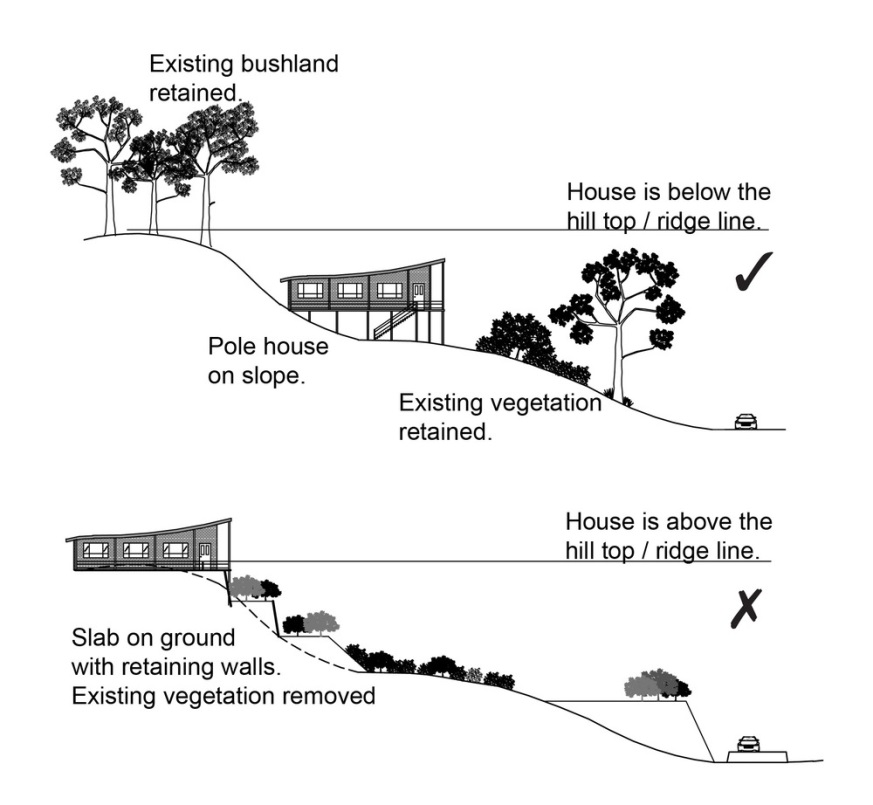 RAD75Where located in the Regionally significant (Hills) scenic amenity overlay, driveways and accessways:go across land contours and do not cut straight up slopes;follow natural contours, not resulting in batters or retaining walls being greater than 1m in height.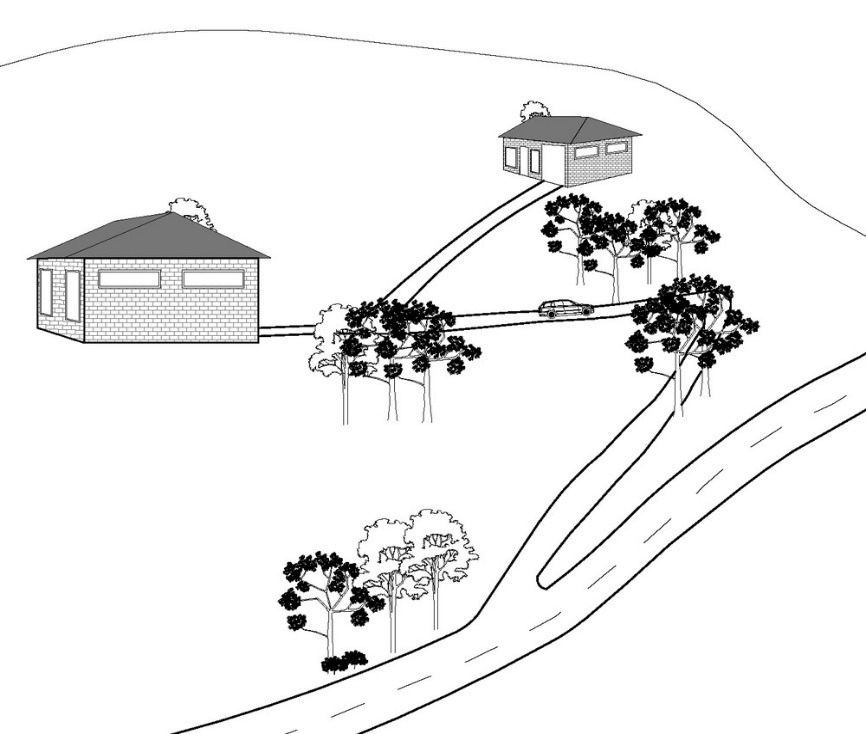 RAD76Where located in the Regionally significant (Hills) scenic amenity overlay, roofs and wall surfaces of buildings and structures adopt the following colours: RAD77Where located in the  Regionally significant (Hills) scenic amenity overlay, roofs and wall surfaces of buildings and structures are painted or finished such that reflectivity is less than 35%. Transport noise corridors (refer Overlay map - Transport noise corridors)Transport noise corridors (refer Overlay map - Transport noise corridors)Transport noise corridors (refer Overlay map - Transport noise corridors)Transport noise corridors (refer Overlay map - Transport noise corridors)